В рамках Санкт -Петербургского проекта культуры и искусства «Вдохновение. Виват-талант»XVIII Международный конкурс искусств          «Петербургская весна»Протокол «Духовые инструменты»Участники «Духовые инструменты»- без трансляции: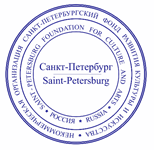 «УТВЕРЖДАЮ»Президент Некоммерческой организации 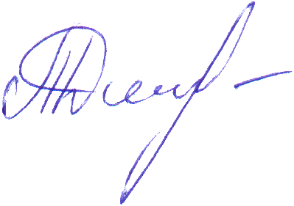 «СПб ФРКИ» _______________________Дмитришина Т.С. "8" марта 2021 г.Ансамбль флейтистов младших классов ЦГИ им. А. АхматовойКатегория 11-12 летРуководитель Ференци Ксения АлексеевнаКонцертмейстер Душканова Айнур АвуталиповнаРоссия, Санкт-Петербург, город Пушкин, СПб ГБОУДО Царскосельская гимназия искусств имени А. А. Ахматовой9,3Лауреат 2Степакова Таня Флейта, 9 летПреподаватель - Руденко Даниил АлександровичКонцертмейстер - Воронцовский Станислав Алексеевич Россия, г. Санкт-Петербург, ДМШ №17 им. А. Г. Рубинштейна7,3Дипломант 1Круглов Глеб 9 лет, трубаРуководитель: Спиридонов Константин Игоревич. Концертмейстер: Цыбульская Елена Зиновьевна. ДШИ 19 Санкт-Петербург.6,3Дипломант 2Евелина СидунEvelina Sidun8 лет, трубаКатегория 7-8летDariaus ir Gireno g.16,Vilnius 02169Преподаватель: ВладимирШкольныйVladimir ŠkolnyjVilniaus B.Jonušo Muzikos mokykla9,6Лауреат 1Daniel Hugo PetkevičДаниел Гуго Петкевич9 лет, труба Преподаватель – Vladimir ŠkolnyjВладимир Школьный Литовская Республика, г. ВильнюсGrigiškiu Meno Mokykla10+Гран При+ сертификат на бесплатное участие в международном конкурсе «Виват, Петербург»7-10 мая 2021г.НИКИТИН Егор10 лет, саксофонПреподаватель -Меркульев Андрей Олегович, Концертмейстер -Никитина Ольга АлександровнаЛенинградская обл., г. Отрадное, МБУДО «Отрадненская ДШИ»9,6Лауреат 1+ специальное Приглашение от члена жюри А.Коротеева для БЕСПЛАТНОГО участия во II-ом Международном фестивале-конкурсе «Бренд-Нью Джаз-2021». Беларусь. Барановичи,  24.04.2021Резвякова МирославаФлейта, 10 летПреподаватель – Овчинникова Ирина ЕвгеньевнаКонцертмейстер – Павлова Анна АркадьевнаРоссия, Московская обл., г. Подольск, МУДО ДМШ №17,7Лауреат 3Нестерова Вероникафлейта, 10 летПреподаватель-ЗРК РФ Н.В.Батерина,Концертмейстер-С.Б.СтруковаРоссия, г. Санкт-Петербург, Санкт-Петербургское государственное бюджетное учреждение дополнительного образования «Царскосельская гимназия искусств имени Анны Андреевны Ахматовой (детская школа искусств)»8,3Лауреат 3Петрушкова Анастасия Флейта, категория 9-10 летПреподаватель- ЗРК РФ Батерина Наталья ВладимировнаКонцертмейстер - Струкова Светлана БорисовнаРоссия, г. Санкт-Петербург, г. Пушкин, СПб ГБУДО "Царскосельская гимназия искусств им. Анны Андреевны Ахматовой"9,3Лауреат 211-12Саввина МартаФлейта, 11 лет Преподаватель- Батерина Наталья Владимировна, заслуженный работник культуры РФКонцертмейстер – Струкова Светлана Борисовна Россия, г. Санкт-Петербург,г. Пушкин, СПб ГБУДО «ЦГИ им.А.Ахматовой»10Лауреат 1Анастасия ЦипенюкФлейта, 11 летПреподаватель –Дина Денисова Концертмейстер – Анастасия КовпаеваРоссия, г. Санкт-Петербург, Лицей искусств «Санкт-Петербург»9,6Лауреат 113-15Грибова Влада
Флейта, 13 лет
Педагог –ЗРК РФ Батерина Н.В.
Концертмейстер - Струкова С.Б.
ЦГИ им. А. А. Ахматовой 
г Пушкин, Санкт-Петербург 9,3Лауреат 2КаспарасДрагунасKASPARAS DRAGUNASТруба, категория 13-15 летПреподаватель: Владимир ШкольныйВильнюская музыкальная школа им. БронюсаЙонушасаBroniausJonushoMuzikosMokykla9Лауреат 2ИНСТРУМЕНТАЛЬНЫЙ ДУЭТКузьмичева Маша, флейта, 8 летЧернышева Аня, фортепиано, 9 летПреподаватели - Ирина Некипелова,Елена Поспелова.Россия, г. Санкт-Петербург, ДШИ им. Е.А.Мравинского9,6Лауреат 1Коровяковская Алиса10 лет, флейтаПреподаватель – Гараникова Юлия Михайловна,Концертмейстер – Щербаков Алексей Петрович,Россия, Санкт-Петербург, г. Пушкин, СПб ГБУДО «Царскосельская гимназия искусств имени А.А. Ахматовой (детская школа искусств)»9Лауреат 2Шичко Кирафлейта, категория 11-12летПреподаватель - Денисова Дина ФедоровнаКонцертмейстер-Ковпаева Анастасия ВалерьевнаРоссия, г.Санкт-Петербург "Лицей Искусств"9Лауреат 2Бутанаев Василий12 лет, тенорПреподаватель Бабинцев Владимир АлексеевичКонцертмейстер Брусанова Екатерина НиколаевнаРФ, г.Калуга, МБОУДО «ДШИ № 5»9Лауреат 2Красикова Василиса13 лет, флейта,Преподаватель – Гараникова Юлия Михайловна,Концертмейстер – Щербаков Алексей Петрович,Россия, Санкт-Петербург, г. Пушкин, СПб ГБУДО «Царскосельская гимназия искусств имени А.А. Ахматовой (детская школа искусств)»9Лауреат 2Маркова Мария
флейта, 13 лет
Преподаватель - Батерина Наталья Владимировна
Концертмейстер - Струкова Светлана Борисовна
ЦГИ им. А.А.Ахматовой
г Санкт-Петербург, Санкт-Петербург 10Лауреат 1Резанович Анна14 лет, флейтаПреподаватель: Малахова Лариса Владимировна Концертмейстер: Рудакова Лилия РамисовнаЛенинградская обл., г. Отрадное, МБУДО «Отрадненская ДШИ»10Лауреат 1Луньков Владимир14 лет, трубаПреподаватель Бабинцев Владимир АлексеевичКонцертмейстер Брусанова Екатерина НиколаевнаРФ, г.Калуга, МБОУДО «ДШИ № 5»9Лауреат 2Фролов Илья15 лет, трубаПреподаватель Бабинцев Владимир АлексеевичКонцертмейстер Брусанова Екатерина НиколаевнаРФ, г.Калуга, МБОУДО «ДШИ № 5»9Лауреат 2Филипович Даниил13 лет, тромбон, эстрадная номинацияПреподаватель - Михаил КобзаревКонцертмейстер – Михаил КобзаревБеларусь, г. Минск, «ГУО СШ №4 г.Минска»9,3Лауреат 2Нихайчик Артёмфлюгельгорн, труба, 14 летЭстрадно-джазовая номинацияУчитель – профессор Александр КоротеевКонцертмейстер – Александра СедловскаяРеспублика Беларусь, г. Минск, ГУО «Средняя школа № 159 г. Минска»9,6Лауреат 1Духовой оркестрВильнюсского Технического Университета им ГедеминасаVilnius Gedeminas Technical UniversityVILNIUS TECHКатегория 13-25 летХудожественный руководитель и дирижер: Владимир Школьный (Vladimir Shkolnyj)Хор ,,ГАБИЯ”GABIJAРуководитель: Раса Вискaнтайте(Rasa Viskantaite)Вокал - Ивета Станевичюте (Iveta Stanevičiūte)Литовская Республика.10Лауреат 1